О ПРИВЛЕЧЕНИИ ДОЛЖНОСТНЫХ ЛИЦ 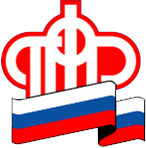 К АДМИНИСТРАТИВНОЙ ОТВЕТСТВЕННОСТИСогласно пункта 4  части 5 статьи 28.3 КоАП должностные лица государственных внебюджетных фондов имеют право составлять протоколы об административных правонарушениях, предусмотренные частью 2 статьи 15.10, статьями 15.32, 15.33. 		 	 				    В соответствии с Бюджетным кодексом Российской Федерации Пенсионный фонд отнесен к государственным внебюджетным фондам (ст. ст. 144, 146, 147 БК РФ).       					    Постановлением Правления Пенсионного фонда Российской Федерации от 03.09.2014 г. № 348п утвержден перечень должностных лиц Пенсионного фонда РФ и территориальных органов Пенсионного фонда Российской Федерации, уполномоченных составлять протоколы об административных правонарушениях.       УПФР в Приозерском районе Ленинградской области, в соответствии со статьей 28.8 Кодекса Российской Федерации об административных правонарушениях, направляет мировым судьям для рассмотрения протоколы об  административном правонарушении, составленные в отношении должностных лиц, касающиеся правонарушений предусмотренных частью 2 статьи 15.33 Кодекса. 	     В соответствии с частью 2 статьи 15.33 Кодекса Российской Федерации об административных правонарушениях, нарушение установленных законодательством Российской Федерации о страховых взносах сроков представления расчета по начисленным и уплаченным страховым взносам в органы государственных внебюджетных фондов, осуществляющие контроль за уплатой страховых взносов, влечет наложение административного штрафа на должностных лиц в размере от трехсот до пятисот рублей. 													      В 2015 году Управлением передано 17 протоколов об административных правонарушениях. По всем материалам вынесены постановления о наложение административного штрафа.Управление в Приозерском районеЛенинградской области